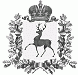 СЕЛЬСКИЙ СОВЕТСТАРОРУДКИНСКОГО СЕЛЬСОВЕТАШАРАНГСКОГО МУНИЦИПАЛЬНОГО РАЙОНАНИЖЕГОРОДСКОЙ ОБЛАСТИРЕШЕНИЕ12.02.2021									№ 3Об утверждении годового отчета за 2020 годЗаслушав информацию специалиста 1 категории администрации Старорудкинского сельсовета Царегородцевой Т.А. об исполнении годового отчета за 2020 год сельский Совет решил:1. Утвердить годовой отчет по администрации Старорудкинского сельсовета за 2020 год.Глава местного самоуправления					Н.Н.Лежнина